Images_c3_country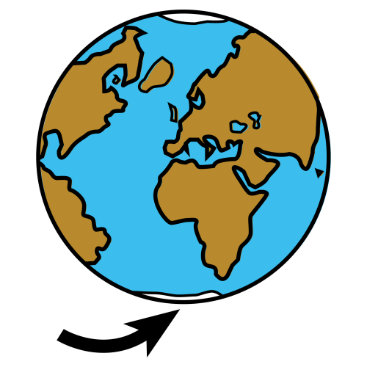 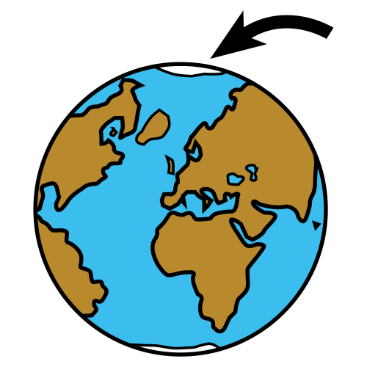 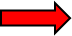 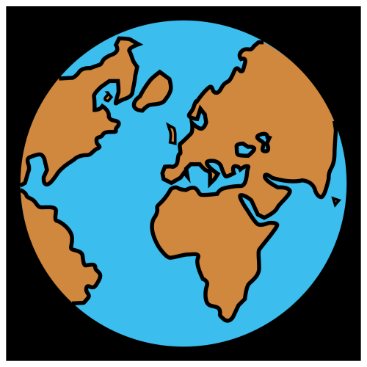 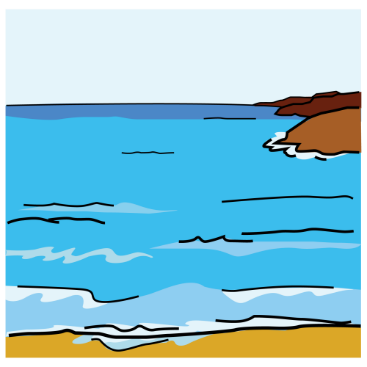 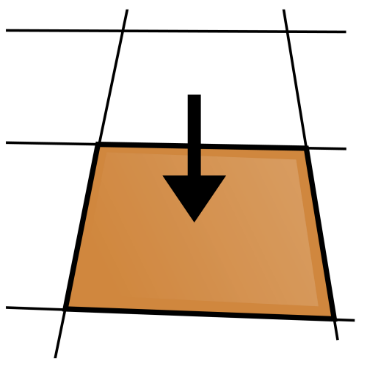 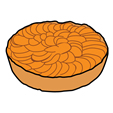 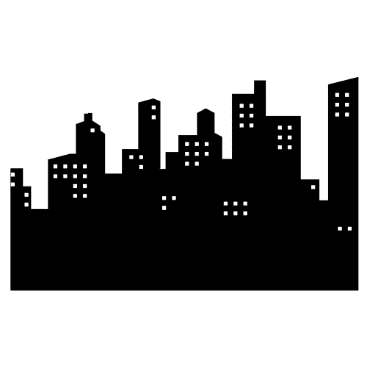 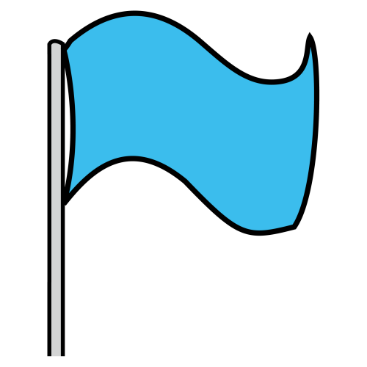 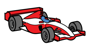 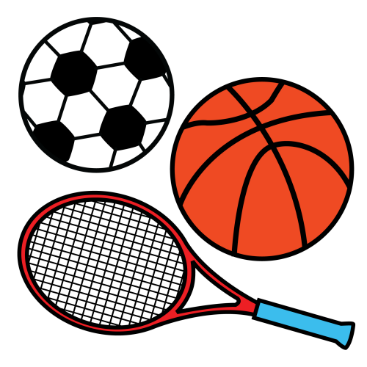 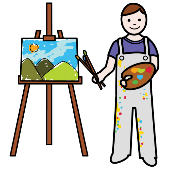 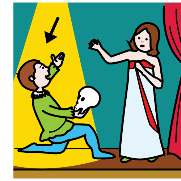 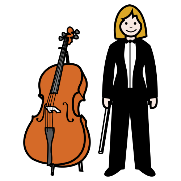 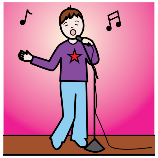 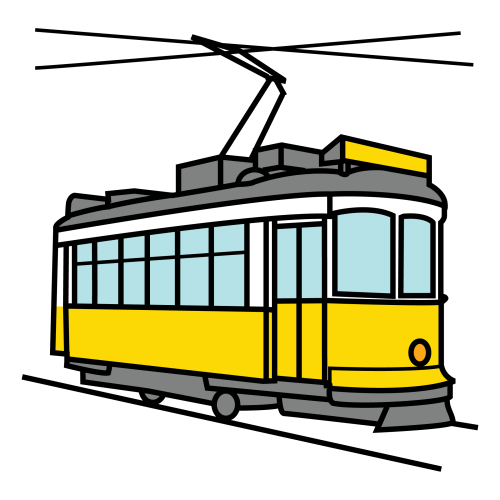 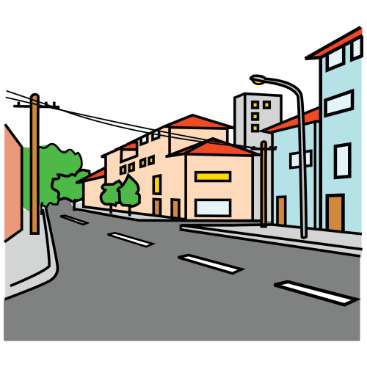 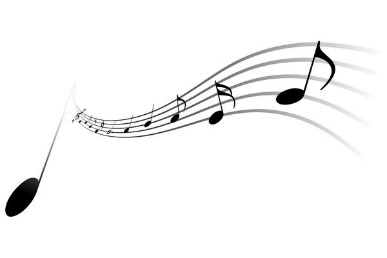 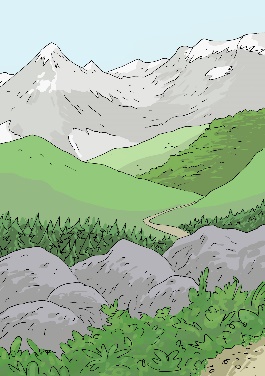 